TOWN OF WHATELY, MASSACHUSETTS
PLANNING BOARDDonald Sluter – Chair - Sara Cooper, Helena Farrell, 
Nicholas Jones, Judy Markland - Members 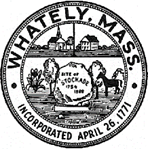 Whately Elememtary School Library
6 p.m.Meeting Notice and AgendaCall to OrderNew BusinessRecreational Marijuana Zoning Old BusinessManheim Farm Solar ProjectFarmer Breweries DiscussionOtherPlanning Board MailNext Meeting – March 27, 2018 (if necessary) Adjournment